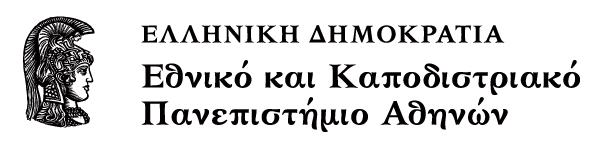 American LegendsΕνότητα: U.S. MonstersΧριστίνα Ντόκου, Christina DokouΤμήμα Αγγλικής Γλώσσας και Φιλολογίας, Φιλοσοφική ΣχολήFaculty of English Language and Literature, School of Philosophy1.	U.S. Monsters	32.	“Bigfoot”	33.	“The Jersey Devil”	34.	The Wendigo/Loup-Garou/Carcajou/Packer	35.	“The Skeleton Hand”	3U.S. MonstersDf. unknown, uncanny (Freud’s unheimlich), terrifying, portentousSymbolic monstrosityAmerican landOtherness (Natives)settling hardshipsdestruction of the family/societal bondsunholy VS hory montstrosity (savage vs awesome nature - the White Beast) P.T. Barnum’s Circus freakshow“Bigfoot”if not dangerous, why monstrous? female (Nature), mysterious, aberrant size, own species our own fear of regression (throwback to Primal Mother, ape-like evolutionary state) furry, fleeting, fearsome, fascinating: the incest taboo“The Jersey Devil”physical VS metaphysical emphasis (family VS Quaker religion)changeling tradition reversed (out wants in BUT here JD double de-familiar, outcast)Julia Kristeva’s “the abject” (Powers of Horror)C/c Grendel in Beowulffunction: exorcism politicswomb-tomb motifinner demonswords (pronouncements) as fetishesThe Wendigo/Loup-Garou/Carcajou/PackerNative origin: the Hopi Ogrethe taboo of cannibalismgreed (rugged VS rampant individualism)harsh north American wintermulticulturalism (theme, language): good or monstrous?loose social ties+ harsh survival à masculinity run wilddouble irony of “he ate all the Democrats”few Democratsdemocracy not an individualist/ tough enough concept (in the land of “Democracy”!)“The Skeleton Hand”European origin of tale: Schütz= “shooter”; German “wulde Jagd” (wild hunt); St. Hubertus and the White Stag/Hartstag as worldwide mythological symbol: natural divinity or fabulistic American nature as unnatural?the White Beast: stag/stallion/buffalo/dog/crocodile/whale (Moby Dick)albino prejudicesdivine avatarshorror vacuiΣημειώματαΣημείωμα Ιστορικού Εκδόσεων ΈργουΤο παρόν έργο αποτελεί την έκδοση 1.0.  Σημείωμα ΑναφοράςCopyright Εθνικόν και Καποδιστριακόν Πανεπιστήμιον Αθηνών, Χριστίνα Ντόκου, 2014. Χριστίνα Ντόκου «American Legends, U.S. Monsters». Έκδοση: 1.0. Αθήνα 2014. Διαθέσιμο από τη δικτυακή διεύθυνση: http://opencourses.uoa.gr/courses/ENL1/. Σημείωμα ΑδειοδότησηςΤο παρόν υλικό διατίθεται με τους όρους της άδειας χρήσης Creative Commons Αναφορά, Μη Εμπορική Χρήση Παρόμοια Διανομή 4.0 [1] ή μεταγενέστερη, Διεθνής Έκδοση.   Εξαιρούνται τα αυτοτελή έργα τρίτων π.χ. φωτογραφίες, διαγράμματα κ.λ.π.,  τα οποία εμπεριέχονται σε αυτό και τα οποία αναφέρονται μαζί με τους όρους χρήσης τους στο «Σημείωμα Χρήσης Έργων Τρίτων».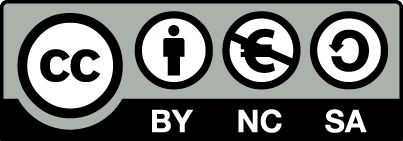 [1] http://creativecommons.org/licenses/by-nc-sa/4.0/ Ως Μη Εμπορική ορίζεται η χρήση:που δεν περιλαμβάνει άμεσο ή έμμεσο οικονομικό όφελος από την χρήση του έργου, για το διανομέα του έργου και αδειοδόχοπου δεν περιλαμβάνει οικονομική συναλλαγή ως προϋπόθεση για τη χρήση ή πρόσβαση στο έργοπου δεν προσπορίζει στο διανομέα του έργου και αδειοδόχο έμμεσο οικονομικό όφελος (π.χ. διαφημίσεις) από την προβολή του έργου σε διαδικτυακό τόποΟ δικαιούχος μπορεί να παρέχει στον αδειοδόχο ξεχωριστή άδεια να χρησιμοποιεί το έργο για εμπορική χρήση, εφόσον αυτό του ζητηθεί.Διατήρηση ΣημειωμάτωνΟποιαδήποτε αναπαραγωγή ή διασκευή του υλικού θα πρέπει να συμπεριλαμβάνει:το Σημείωμα Αναφοράςτο Σημείωμα Αδειοδότησηςτη δήλωση Διατήρησης Σημειωμάτων το Σημείωμα Χρήσης Έργων Τρίτων (εφόσον υπάρχει)μαζί με τους συνοδευόμενους υπερσυνδέσμους.ΧρηματοδότησηΤο παρόν εκπαιδευτικό υλικό έχει αναπτυχθεί στο πλαίσιο του εκπαιδευτικού έργου του διδάσκοντα.Το έργο «Ανοικτά Ακαδημαϊκά Μαθήματα στο Πανεπιστήμιο Αθηνών» έχει χρηματοδοτήσει μόνο τη αναδιαμόρφωση του εκπαιδευτικού υλικού. Το έργο υλοποιείται στο πλαίσιο του Επιχειρησιακού Προγράμματος «Εκπαίδευση και Δια Βίου Μάθηση» και συγχρηματοδοτείται από την Ευρωπαϊκή Ένωση (Ευρωπαϊκό Κοινωνικό Ταμείο) και από εθνικούς πόρους.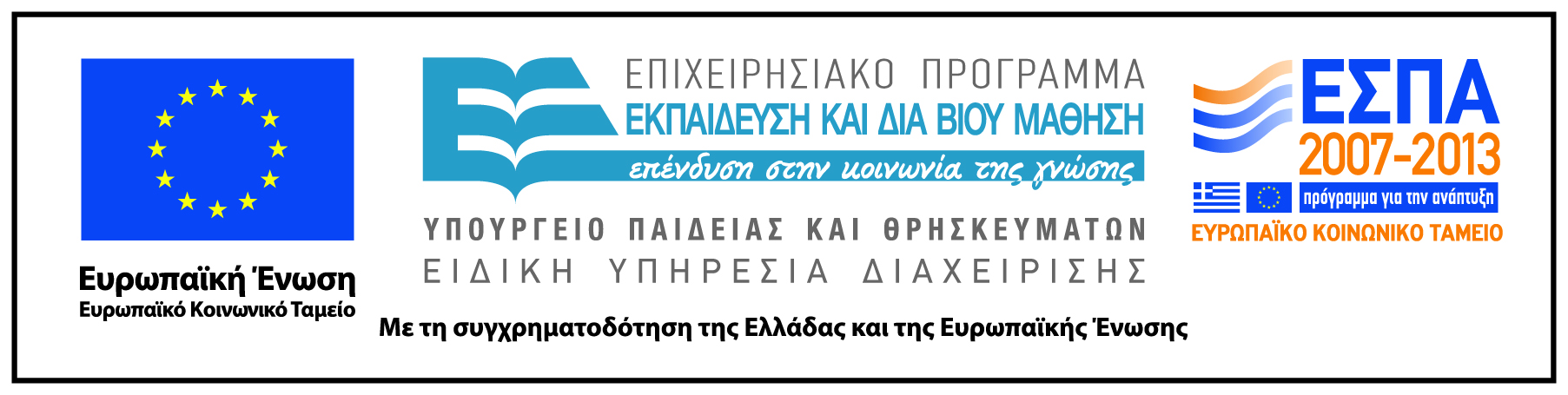 